от 11 января 2022 года										  № 14О внесении изменений в постановление администрации городского округа 
город Шахунья Нижегородской области от 24.03.2021 № 299 «Об утверждении  административного регламента по предоставлению муниципальной услуги «Зачисление в образовательную организацию городскогоокруга город Шахунья Нижегородской области»В целях приведения в соответствие с действующим законодательством, администрация городского округа город Шахунья Нижегородской области  
п о с т а н о в л я е т :1. В постановление администрации городского округа город Шахунья Нижегородской области от 24.03.2021 № 299 «Об утверждении  административного регламента по предоставлению муниципальной услуги «Зачисление в образовательную организацию городского округа город Шахунья Нижегородской области» внести прилагаемые изменения. Общему отделу администрации городского округа город Шахунья Нижегородской области разместить настоящее постановление на официальном сайте администрации городского округа город Шахунья Нижегородской области.3. Настоящее постановление вступает в силу со дня его официального опубликования на официальном сайте администрации городского округа город Шахунья.Контроль за исполнением настоящего постановления возложить на первого заместителя главы администрации городского округа город Шахунья Нижегородской области Серова А.Д.Глава местного самоуправлениягородского округа город Шахунья						          Р.В.КошелевПриложениек постановлению администрациигородского округа город ШахуньяНижегородской областиот 11.01.2022 г. № 14	1. Подраздел 2.4. изложить в следующей редакции: 2.4. Описание результатов предоставления муниципальной услуги. Результатом предоставления муниципальной услуги является зачисление в МОО для обучения по образовательным программам начального общего, основного общего и среднего общего образования либо мотивированный отказ в предоставлении муниципальной услуги.	Ребенок имеет право преимущественного приема на обучение по основным общеобразовательным программам дошкольного образования и начального общего образования в государственную или муниципальную образовательную организацию, в которой обучаются его полнородные и неполнородные брат и (или) сестра.______________________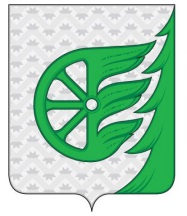 Администрация городского округа город ШахуньяНижегородской областиП О С Т А Н О В Л Е Н И Е